Wypełnia Realizator programu			         program finansowany ze środków PFRON_______________________________________________________________________________________WNIOSEK  - wypełnia Wnioskodawca w swoim imieniuo dofinansowanie ze środków PFRON w ramach pilotażowego programu „Aktywny samorząd”We wniosku należy wypełnić wszystkie pola i rubryki, ewentualnie wpisać ”nie dotyczy”. W przypadku, gdy w formularzu wniosku przewidziano zbyt mało miejsca, należy w odpowiedniej rubryce wpisać „W załączeniu – załącznik nr ..”, czytelnie i jednoznacznie przypisując numery załączników do rubryk formularza, których dotyczą. Załączniki powinny zostać sporządzone w układzie przewidzianym dla odpowiednich rubryk formularza.  (należy zaznaczyć właściwy obszar przez zakreślenie pola □)1. Informacje Wnioskodawcy – należy wypełnić wszystkie pola 2. Informacje o korzystaniu ze środków PFRON3. Informacje niezbędne do oceny merytorycznej wniosku – dot. tylko Modułu IUWAGA! Są to informacje mogące decydować o kolejności realizacji wniosków, dlatego prosimy o wyczerpujące informacje i odpowiedzi na poniższe pytania i zagadnienia. W miarę możliwości wykazania, każdą podaną informację należy udokumentować (np. fakt występowania innej osoby niepełnosprawnej w gospodarstwie domowym Wnioskodawcy należy potwierdzić kserokopią stosownego orzeczenia tej osoby) w formie załącznika do wniosku, umieszczonego w tabeli nr 7 wniosku. W przeciwnym razie, informacja może zostać nieuwzględniona w ocenie wniosku. Wnioskodawca, który ubiega się o ponowne udzielenie pomocy ze środków PFRON na ten sam cel jest zobowiązany wykazać we wniosku (poniższy pkt 1) istotne przesłanki wskazujące na potrzebę powtórnego/kolejnego dofinansowania ze środków PFRON. CZĘŚĆ B WNIOSKU O DOFINANSOWANIE nr: .................. – WYPEŁNIA REALIZATOR PROGRAMUData przekazania wniosku do oceny merytorycznej ................/ ......................../ 20.... r.          Data przekazania wniosku do ponownej weryfikacji formalnej ......./ ......../ 20.... r. (o ile dotyczy)Wniosek złożono w .......................................w dniu .......................................Nr sprawy:...................................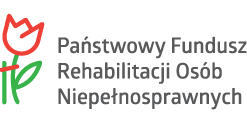 □ Moduł I□ Moduł I□ Moduł IIpomoc w uzyskaniuwykształcenia napoziomie wyższym□ Obszar A – Zadanie nr 1 lub 4pomoc w zakupie i montażu oprzyrządowania do posiadanego samochodu□ Obszar A – Zadanie nr 2 lub 3pomoc w uzyskaniu prawa jazdy □ Moduł IIpomoc w uzyskaniuwykształcenia napoziomie wyższym□ Obszar B – Zadanie nr 1 lub 3 lub 4pomoc w zakupie sprzętu elektronicznego lub jego elementów oraz oprogramowania□ Obszar B – Zadanie nr 2dofinansowanie szkoleń w zakresie obsługi nabytego w ramach programu sprzętu elektronicznego i oprogramowania□ Moduł IIpomoc w uzyskaniuwykształcenia napoziomie wyższym□ Obszar B – Zadanie nr 5pomoc w utrzymaniu sprawności technicznej posiadanego sprzętu  elektronicznego, zakupionego w ramach programu□ Obszar C – Zadanie nr 1pomoc w zakupie wózka inwalidzkiego o napędzie elektrycznym□ Moduł IIpomoc w uzyskaniuwykształcenia napoziomie wyższym□ Obszar C – Zadanie nr 2pomoc w utrzymaniu sprawności technicznej posiadanego skutera lub wózka inwalidzkiego o napędzie elektrycznym□ Obszar C – Zadanie nr 3pomoc w zakupie protezy kończyny, w której zastosowano nowoczesne rozwiązania techniczne□ Moduł IIpomoc w uzyskaniuwykształcenia napoziomie wyższym□ Obszar C – Zadanie nr 4pomoc w utrzymaniu sprawności technicznej posiadanej protezy kończyny,  w której zastosowano nowoczesne rozwiązania techniczne□ Obszar C – Zadanie nr 5pomoc w zakupie skutera inwalidzkiego o napędzie elektrycznym lub oprzyrządowania elektrycznego do wózka ręcznego□ Moduł IIpomoc w uzyskaniuwykształcenia napoziomie wyższym□ Obszar D  –  pomoc w utrzymaniu aktywności zawodowej poprzez zapewnienie opieki dla osoby zależnej□ Obszar D  –  pomoc w utrzymaniu aktywności zawodowej poprzez zapewnienie opieki dla osoby zależnej□ Moduł IIpomoc w uzyskaniuwykształcenia napoziomie wyższymDANE PERSONALNE Imię ............................................ Nazwisko ............................................ Data urodzenia ........................... r.Dowód osobisty seria ................. numer .................................................. wydany w dniu ........................... r.  przez ...............................................................................................................................................................data ważności dowodu osobistego ...........................              Płeć:     □ kobieta     □ mężczyznaPESEL   □□□□□□□□□□□            Stan cywilny:    □ wolna/y    □ zamężna/żonaty   Gospodarstwo domowe Wnioskodawcy:            □ samodzielne (osoba samotna)   □ wspólneDANE PERSONALNE Imię ............................................ Nazwisko ............................................ Data urodzenia ........................... r.Dowód osobisty seria ................. numer .................................................. wydany w dniu ........................... r.  przez ...............................................................................................................................................................data ważności dowodu osobistego ...........................              Płeć:     □ kobieta     □ mężczyznaPESEL   □□□□□□□□□□□            Stan cywilny:    □ wolna/y    □ zamężna/żonaty   Gospodarstwo domowe Wnioskodawcy:            □ samodzielne (osoba samotna)   □ wspólneMIEJSCE ZAMIESZKANIA (ADRES) - pobyt stałyKod pocztowy - .....................................................................                                                                                                             (poczta)Miejscowość ..........................................................................Ulica ......................................................................................Nr domu ........... nr lok. ......... Powiat ....................................Województwo ........................................................................□ miasto do 5 tys. mieszkańców         □ inne miasto     □ wieś  ADRES ZAMELDOWANIA (należy wpisać, gdy jest inny niż adres zamieszkania)Kod pocztowy - .............................................                                                                                   (poczta)Miejscowość ..................................................Ulica ..............................................................Nr domu ................. nr lokalu ........................Powiat ...........................................................Województwo ................................................Adres korespondencyjny (jeśli jest inny od adresu zamieszkania):Kontakt telefoniczny: nr kier. ..... nr telefonu ................nr tel. komórkowego: ...................................e’mail (o ile dotyczy): ..........................................STAN PRAWNY DOT. NIEPEŁNOSPRAWNOŚCI STAN PRAWNY DOT. NIEPEŁNOSPRAWNOŚCI STAN PRAWNY DOT. NIEPEŁNOSPRAWNOŚCI STAN PRAWNY DOT. NIEPEŁNOSPRAWNOŚCI STAN PRAWNY DOT. NIEPEŁNOSPRAWNOŚCI STAN PRAWNY DOT. NIEPEŁNOSPRAWNOŚCI STAN PRAWNY DOT. NIEPEŁNOSPRAWNOŚCI STAN PRAWNY DOT. NIEPEŁNOSPRAWNOŚCI STAN PRAWNY DOT. NIEPEŁNOSPRAWNOŚCI STAN PRAWNY DOT. NIEPEŁNOSPRAWNOŚCI STAN PRAWNY DOT. NIEPEŁNOSPRAWNOŚCI STAN PRAWNY DOT. NIEPEŁNOSPRAWNOŚCI STAN PRAWNY DOT. NIEPEŁNOSPRAWNOŚCI STAN PRAWNY DOT. NIEPEŁNOSPRAWNOŚCI STAN PRAWNY DOT. NIEPEŁNOSPRAWNOŚCI STAN PRAWNY DOT. NIEPEŁNOSPRAWNOŚCI □ całkowita niezdolność do pracy i do samodzielnej egzystencji lub całkowita niezdolność do samodzielnej egzystencji□ całkowita niezdolność do pracy i do samodzielnej egzystencji lub całkowita niezdolność do samodzielnej egzystencji□ całkowita niezdolność do pracy i do samodzielnej egzystencji lub całkowita niezdolność do samodzielnej egzystencji□ całkowita niezdolność do pracy i do samodzielnej egzystencji lub całkowita niezdolność do samodzielnej egzystencji□ całkowita niezdolność do pracy i do samodzielnej egzystencji lub całkowita niezdolność do samodzielnej egzystencji□ całkowita niezdolność do pracy i do samodzielnej egzystencji lub całkowita niezdolność do samodzielnej egzystencji□ całkowita niezdolność do pracy i do samodzielnej egzystencji lub całkowita niezdolność do samodzielnej egzystencji□ całkowita niezdolność do pracy i do samodzielnej egzystencji lub całkowita niezdolność do samodzielnej egzystencji□ znaczny stopień    □ znaczny stopień    □ znaczny stopień    □ znaczny stopień    □ znaczny stopień    □ znaczny stopień    □ I grupa inwalidzka□ I grupa inwalidzka□ całkowita niezdolność do pracy□ całkowita niezdolność do pracy□ całkowita niezdolność do pracy□ całkowita niezdolność do pracy□ całkowita niezdolność do pracy□ całkowita niezdolność do pracy□ całkowita niezdolność do pracy□ całkowita niezdolność do pracy□ umiarkowany stopień □ umiarkowany stopień □ umiarkowany stopień □ umiarkowany stopień □ umiarkowany stopień □ umiarkowany stopień □ II grupa inwalidzka□ II grupa inwalidzka□ częściowa niezdolność do pracy□ częściowa niezdolność do pracy□ częściowa niezdolność do pracy□ częściowa niezdolność do pracy□ częściowa niezdolność do pracy□ częściowa niezdolność do pracy□ częściowa niezdolność do pracy□ częściowa niezdolność do pracy□ lekki stopień□ lekki stopień□ lekki stopień□ lekki stopień□ lekki stopień□ lekki stopień□ III grupa inwalidzka□ III grupa inwalidzkaOrzeczenie dot. niepełnosprawności ważne jest:  □ okresowo do dnia: ..............................  □ bezterminowoOrzeczenie dot. niepełnosprawności ważne jest:  □ okresowo do dnia: ..............................  □ bezterminowoOrzeczenie dot. niepełnosprawności ważne jest:  □ okresowo do dnia: ..............................  □ bezterminowoOrzeczenie dot. niepełnosprawności ważne jest:  □ okresowo do dnia: ..............................  □ bezterminowoOrzeczenie dot. niepełnosprawności ważne jest:  □ okresowo do dnia: ..............................  □ bezterminowoOrzeczenie dot. niepełnosprawności ważne jest:  □ okresowo do dnia: ..............................  □ bezterminowoOrzeczenie dot. niepełnosprawności ważne jest:  □ okresowo do dnia: ..............................  □ bezterminowoOrzeczenie dot. niepełnosprawności ważne jest:  □ okresowo do dnia: ..............................  □ bezterminowoOrzeczenie dot. niepełnosprawności ważne jest:  □ okresowo do dnia: ..............................  □ bezterminowoOrzeczenie dot. niepełnosprawności ważne jest:  □ okresowo do dnia: ..............................  □ bezterminowoOrzeczenie dot. niepełnosprawności ważne jest:  □ okresowo do dnia: ..............................  □ bezterminowoOrzeczenie dot. niepełnosprawności ważne jest:  □ okresowo do dnia: ..............................  □ bezterminowoOrzeczenie dot. niepełnosprawności ważne jest:  □ okresowo do dnia: ..............................  □ bezterminowoOrzeczenie dot. niepełnosprawności ważne jest:  □ okresowo do dnia: ..............................  □ bezterminowoOrzeczenie dot. niepełnosprawności ważne jest:  □ okresowo do dnia: ..............................  □ bezterminowoOrzeczenie dot. niepełnosprawności ważne jest:  □ okresowo do dnia: ..............................  □ bezterminowoRODZAJ NIEPEŁNOSPRAWNOŚCI RODZAJ NIEPEŁNOSPRAWNOŚCI RODZAJ NIEPEŁNOSPRAWNOŚCI RODZAJ NIEPEŁNOSPRAWNOŚCI RODZAJ NIEPEŁNOSPRAWNOŚCI RODZAJ NIEPEŁNOSPRAWNOŚCI RODZAJ NIEPEŁNOSPRAWNOŚCI RODZAJ NIEPEŁNOSPRAWNOŚCI RODZAJ NIEPEŁNOSPRAWNOŚCI RODZAJ NIEPEŁNOSPRAWNOŚCI RODZAJ NIEPEŁNOSPRAWNOŚCI RODZAJ NIEPEŁNOSPRAWNOŚCI RODZAJ NIEPEŁNOSPRAWNOŚCI RODZAJ NIEPEŁNOSPRAWNOŚCI RODZAJ NIEPEŁNOSPRAWNOŚCI RODZAJ NIEPEŁNOSPRAWNOŚCI □ NARZĄD RUCHU 05-R, w zakresie: □ NARZĄD RUCHU 05-R, w zakresie: □ NARZĄD RUCHU 05-R, w zakresie: □ NARZĄD RUCHU 05-R, w zakresie: □ NARZĄD RUCHU 05-R, w zakresie: □ obu kończyn górnych                 □ jednej kończyny górnej□ obu kończyn górnych                 □ jednej kończyny górnej□ obu kończyn górnych                 □ jednej kończyny górnej□ obu kończyn górnych                 □ jednej kończyny górnej□ obu kończyn górnych                 □ jednej kończyny górnej□ obu kończyn górnych                 □ jednej kończyny górnej□ obu kończyn górnych                 □ jednej kończyny górnej□ obu kończyn górnych                 □ jednej kończyny górnej□ obu kończyn górnych                 □ jednej kończyny górnej□ obu kończyn górnych                 □ jednej kończyny górnej□ obu kończyn górnych                 □ jednej kończyny górnej□ obu kończyn dolnych □ obu kończyn dolnych □ obu kończyn dolnych □ obu kończyn dolnych □ obu kończyn dolnych □ jednej kończyny dolnej□ jednej kończyny dolnej□ jednej kończyny dolnej□ jednej kończyny dolnej□ jednej kończyny dolnej□ jednej kończyny dolnej□ jednej kończyny dolnej□ jednej kończyny dolnej□ innym            □ innym            □ innym            Wnioskodawca nie porusza się przy pomocy wózka inwalidzkiego:                          □ Wnioskodawca porusza się samodzielnie przy pomocy wózka inwalidzkiego:         □ Wnioskodawca porusza się niesamodzielnie przy pomocy wózka inwalidzkiego:    □ Wnioskodawca nie porusza się przy pomocy wózka inwalidzkiego:                          □ Wnioskodawca porusza się samodzielnie przy pomocy wózka inwalidzkiego:         □ Wnioskodawca porusza się niesamodzielnie przy pomocy wózka inwalidzkiego:    □ Wnioskodawca nie porusza się przy pomocy wózka inwalidzkiego:                          □ Wnioskodawca porusza się samodzielnie przy pomocy wózka inwalidzkiego:         □ Wnioskodawca porusza się niesamodzielnie przy pomocy wózka inwalidzkiego:    □ Wnioskodawca nie porusza się przy pomocy wózka inwalidzkiego:                          □ Wnioskodawca porusza się samodzielnie przy pomocy wózka inwalidzkiego:         □ Wnioskodawca porusza się niesamodzielnie przy pomocy wózka inwalidzkiego:    □ Wnioskodawca nie porusza się przy pomocy wózka inwalidzkiego:                          □ Wnioskodawca porusza się samodzielnie przy pomocy wózka inwalidzkiego:         □ Wnioskodawca porusza się niesamodzielnie przy pomocy wózka inwalidzkiego:    □ Wnioskodawca nie porusza się przy pomocy wózka inwalidzkiego:                          □ Wnioskodawca porusza się samodzielnie przy pomocy wózka inwalidzkiego:         □ Wnioskodawca porusza się niesamodzielnie przy pomocy wózka inwalidzkiego:    □ Wnioskodawca nie porusza się przy pomocy wózka inwalidzkiego:                          □ Wnioskodawca porusza się samodzielnie przy pomocy wózka inwalidzkiego:         □ Wnioskodawca porusza się niesamodzielnie przy pomocy wózka inwalidzkiego:    □ Wnioskodawca nie porusza się przy pomocy wózka inwalidzkiego:                          □ Wnioskodawca porusza się samodzielnie przy pomocy wózka inwalidzkiego:         □ Wnioskodawca porusza się niesamodzielnie przy pomocy wózka inwalidzkiego:    □ Wnioskodawca nie porusza się przy pomocy wózka inwalidzkiego:                          □ Wnioskodawca porusza się samodzielnie przy pomocy wózka inwalidzkiego:         □ Wnioskodawca porusza się niesamodzielnie przy pomocy wózka inwalidzkiego:    □ Wnioskodawca nie porusza się przy pomocy wózka inwalidzkiego:                          □ Wnioskodawca porusza się samodzielnie przy pomocy wózka inwalidzkiego:         □ Wnioskodawca porusza się niesamodzielnie przy pomocy wózka inwalidzkiego:    □ Wnioskodawca nie porusza się przy pomocy wózka inwalidzkiego:                          □ Wnioskodawca porusza się samodzielnie przy pomocy wózka inwalidzkiego:         □ Wnioskodawca porusza się niesamodzielnie przy pomocy wózka inwalidzkiego:    □ Wnioskodawca nie porusza się przy pomocy wózka inwalidzkiego:                          □ Wnioskodawca porusza się samodzielnie przy pomocy wózka inwalidzkiego:         □ Wnioskodawca porusza się niesamodzielnie przy pomocy wózka inwalidzkiego:    □ Wnioskodawca nie porusza się przy pomocy wózka inwalidzkiego:                          □ Wnioskodawca porusza się samodzielnie przy pomocy wózka inwalidzkiego:         □ Wnioskodawca porusza się niesamodzielnie przy pomocy wózka inwalidzkiego:    □ Wnioskodawca nie porusza się przy pomocy wózka inwalidzkiego:                          □ Wnioskodawca porusza się samodzielnie przy pomocy wózka inwalidzkiego:         □ Wnioskodawca porusza się niesamodzielnie przy pomocy wózka inwalidzkiego:    □ Wnioskodawca nie porusza się przy pomocy wózka inwalidzkiego:                          □ Wnioskodawca porusza się samodzielnie przy pomocy wózka inwalidzkiego:         □ Wnioskodawca porusza się niesamodzielnie przy pomocy wózka inwalidzkiego:    □ Wnioskodawca nie porusza się przy pomocy wózka inwalidzkiego:                          □ Wnioskodawca porusza się samodzielnie przy pomocy wózka inwalidzkiego:         □ Wnioskodawca porusza się niesamodzielnie przy pomocy wózka inwalidzkiego:    □ □ NARZĄD WZROKU 04-O □ osoba niewidoma     
□ osoba głuchoniewidoma  □ NARZĄD WZROKU 04-O □ osoba niewidoma     
□ osoba głuchoniewidoma  □ NARZĄD WZROKU 04-O □ osoba niewidoma     
□ osoba głuchoniewidoma  Lewe oko:Ostrość wzoru (w korekcji): ...............................Zwężenie pola widzenia: ........................ stopniLewe oko:Ostrość wzoru (w korekcji): ...............................Zwężenie pola widzenia: ........................ stopniLewe oko:Ostrość wzoru (w korekcji): ...............................Zwężenie pola widzenia: ........................ stopniLewe oko:Ostrość wzoru (w korekcji): ...............................Zwężenie pola widzenia: ........................ stopniLewe oko:Ostrość wzoru (w korekcji): ...............................Zwężenie pola widzenia: ........................ stopniLewe oko:Ostrość wzoru (w korekcji): ...............................Zwężenie pola widzenia: ........................ stopniLewe oko:Ostrość wzoru (w korekcji): ...............................Zwężenie pola widzenia: ........................ stopniLewe oko:Ostrość wzoru (w korekcji): ...............................Zwężenie pola widzenia: ........................ stopniPrawe oko:Ostrość wzoru (w korekcji): ................................Zwężenie pola widzenia: ......................... stopniPrawe oko:Ostrość wzoru (w korekcji): ................................Zwężenie pola widzenia: ......................... stopniPrawe oko:Ostrość wzoru (w korekcji): ................................Zwężenie pola widzenia: ......................... stopniPrawe oko:Ostrość wzoru (w korekcji): ................................Zwężenie pola widzenia: ......................... stopniPrawe oko:Ostrość wzoru (w korekcji): ................................Zwężenie pola widzenia: ......................... stopni□ INNE PRZYCZYNY niepełnosprawności wynikające z orzeczenia (proszę zaznaczyć właściwy kod/symbol ): □ INNE PRZYCZYNY niepełnosprawności wynikające z orzeczenia (proszę zaznaczyć właściwy kod/symbol ): □ INNE PRZYCZYNY niepełnosprawności wynikające z orzeczenia (proszę zaznaczyć właściwy kod/symbol ): □ INNE PRZYCZYNY niepełnosprawności wynikające z orzeczenia (proszę zaznaczyć właściwy kod/symbol ): □ INNE PRZYCZYNY niepełnosprawności wynikające z orzeczenia (proszę zaznaczyć właściwy kod/symbol ): □ INNE PRZYCZYNY niepełnosprawności wynikające z orzeczenia (proszę zaznaczyć właściwy kod/symbol ): □ INNE PRZYCZYNY niepełnosprawności wynikające z orzeczenia (proszę zaznaczyć właściwy kod/symbol ): □ INNE PRZYCZYNY niepełnosprawności wynikające z orzeczenia (proszę zaznaczyć właściwy kod/symbol ): □ INNE PRZYCZYNY niepełnosprawności wynikające z orzeczenia (proszę zaznaczyć właściwy kod/symbol ): □ INNE PRZYCZYNY niepełnosprawności wynikające z orzeczenia (proszę zaznaczyć właściwy kod/symbol ): □ INNE PRZYCZYNY niepełnosprawności wynikające z orzeczenia (proszę zaznaczyć właściwy kod/symbol ): □ INNE PRZYCZYNY niepełnosprawności wynikające z orzeczenia (proszę zaznaczyć właściwy kod/symbol ): □ INNE PRZYCZYNY niepełnosprawności wynikające z orzeczenia (proszę zaznaczyć właściwy kod/symbol ): □ INNE PRZYCZYNY niepełnosprawności wynikające z orzeczenia (proszę zaznaczyć właściwy kod/symbol ): □ INNE PRZYCZYNY niepełnosprawności wynikające z orzeczenia (proszę zaznaczyć właściwy kod/symbol ): □ INNE PRZYCZYNY niepełnosprawności wynikające z orzeczenia (proszę zaznaczyć właściwy kod/symbol ): □ 01-U upośledzenie
umysłowe□ 01-U upośledzenie
umysłowe□ 03-L zaburzenia głosu, mowy i choroby słuchu□ -  OSOBA GŁUCHA□ 03-L zaburzenia głosu, mowy i choroby słuchu□ -  OSOBA GŁUCHA□ 03-L zaburzenia głosu, mowy i choroby słuchu□ -  OSOBA GŁUCHA□ 03-L zaburzenia głosu, mowy i choroby słuchu□ -  OSOBA GŁUCHA□ 03-L zaburzenia głosu, mowy i choroby słuchu□ -  OSOBA GŁUCHA□ 07-S choroby układu oddechowego i krążenia□ 07-S choroby układu oddechowego i krążenia□ 07-S choroby układu oddechowego i krążenia□ 09-M choroby układu moczowo - płciowego□ 09-M choroby układu moczowo - płciowego□ 09-M choroby układu moczowo - płciowego□ 09-M choroby układu moczowo - płciowego□ 09-M choroby układu moczowo - płciowego□ 11-I inne
 □ 02-P 
choroby psychiczne□ 02-P 
choroby psychiczne□ 06-E epilepsja□ 06-E epilepsja□ 06-E epilepsja□ 06-E epilepsja□ 06-E epilepsja□ 08-T choroby układu pokarmowego□ 08-T choroby układu pokarmowego□ 08-T choroby układu pokarmowego□ 10-N 
choroby neurologiczne□ 10-N 
choroby neurologiczne□ 10-N 
choroby neurologiczne□ 10-N 
choroby neurologiczne□ 10-N 
choroby neurologiczne□ 12-C  całościowe zaburzenia rozwojoweAKTYWNOŚĆ ZAWODOWA  AKTYWNOŚĆ ZAWODOWA  AKTYWNOŚĆ ZAWODOWA  AKTYWNOŚĆ ZAWODOWA  AKTYWNOŚĆ ZAWODOWA  AKTYWNOŚĆ ZAWODOWA  AKTYWNOŚĆ ZAWODOWA  AKTYWNOŚĆ ZAWODOWA  AKTYWNOŚĆ ZAWODOWA  AKTYWNOŚĆ ZAWODOWA  AKTYWNOŚĆ ZAWODOWA  AKTYWNOŚĆ ZAWODOWA  AKTYWNOŚĆ ZAWODOWA  AKTYWNOŚĆ ZAWODOWA  AKTYWNOŚĆ ZAWODOWA   niezatrudniona/y:  od dnia: .............................    □ bezrobotna/y    □ poszukująca/y pracy    □ nie dotyczy niezatrudniona/y:  od dnia: .............................    □ bezrobotna/y    □ poszukująca/y pracy    □ nie dotyczy niezatrudniona/y:  od dnia: .............................    □ bezrobotna/y    □ poszukująca/y pracy    □ nie dotyczy niezatrudniona/y:  od dnia: .............................    □ bezrobotna/y    □ poszukująca/y pracy    □ nie dotyczy niezatrudniona/y:  od dnia: .............................    □ bezrobotna/y    □ poszukująca/y pracy    □ nie dotyczy niezatrudniona/y:  od dnia: .............................    □ bezrobotna/y    □ poszukująca/y pracy    □ nie dotyczy niezatrudniona/y:  od dnia: .............................    □ bezrobotna/y    □ poszukująca/y pracy    □ nie dotyczy niezatrudniona/y:  od dnia: .............................    □ bezrobotna/y    □ poszukująca/y pracy    □ nie dotyczy niezatrudniona/y:  od dnia: .............................    □ bezrobotna/y    □ poszukująca/y pracy    □ nie dotyczy niezatrudniona/y:  od dnia: .............................    □ bezrobotna/y    □ poszukująca/y pracy    □ nie dotyczy niezatrudniona/y:  od dnia: .............................    □ bezrobotna/y    □ poszukująca/y pracy    □ nie dotyczy niezatrudniona/y:  od dnia: .............................    □ bezrobotna/y    □ poszukująca/y pracy    □ nie dotyczy niezatrudniona/y:  od dnia: .............................    □ bezrobotna/y    □ poszukująca/y pracy    □ nie dotyczy niezatrudniona/y:  od dnia: .............................    □ bezrobotna/y    □ poszukująca/y pracy    □ nie dotyczy niezatrudniona/y:  od dnia: .............................    □ bezrobotna/y    □ poszukująca/y pracy    □ nie dotyczy niezatrudniona/y:  od dnia: .............................    □ bezrobotna/y    □ poszukująca/y pracy    □ nie dotyczy□ zatrudniona/y: od dnia: ....................... do dnia: .......................□ na czas nieokreślony    □ inny, jaki: .........................................□ zatrudniona/y: od dnia: ....................... do dnia: .......................□ na czas nieokreślony    □ inny, jaki: .........................................□ zatrudniona/y: od dnia: ....................... do dnia: .......................□ na czas nieokreślony    □ inny, jaki: .........................................□ zatrudniona/y: od dnia: ....................... do dnia: .......................□ na czas nieokreślony    □ inny, jaki: .........................................□ zatrudniona/y: od dnia: ....................... do dnia: .......................□ na czas nieokreślony    □ inny, jaki: .........................................□ zatrudniona/y: od dnia: ....................... do dnia: .......................□ na czas nieokreślony    □ inny, jaki: .........................................□ zatrudniona/y: od dnia: ....................... do dnia: .......................□ na czas nieokreślony    □ inny, jaki: .........................................□ zatrudniona/y: od dnia: ....................... do dnia: .......................□ na czas nieokreślony    □ inny, jaki: .........................................□ zatrudniona/y: od dnia: ....................... do dnia: .......................□ na czas nieokreślony    □ inny, jaki: .........................................Nazwa pracodawcy: ................................. .................................................................Adres miejsca pracy: ................................ ..................................................................................................................................Telefon kontaktowy do pracodawcy, wymagany do potwierdzenia zatrudnienia:..................................................................Nazwa pracodawcy: ................................. .................................................................Adres miejsca pracy: ................................ ..................................................................................................................................Telefon kontaktowy do pracodawcy, wymagany do potwierdzenia zatrudnienia:..................................................................Nazwa pracodawcy: ................................. .................................................................Adres miejsca pracy: ................................ ..................................................................................................................................Telefon kontaktowy do pracodawcy, wymagany do potwierdzenia zatrudnienia:..................................................................Nazwa pracodawcy: ................................. .................................................................Adres miejsca pracy: ................................ ..................................................................................................................................Telefon kontaktowy do pracodawcy, wymagany do potwierdzenia zatrudnienia:..................................................................Nazwa pracodawcy: ................................. .................................................................Adres miejsca pracy: ................................ ..................................................................................................................................Telefon kontaktowy do pracodawcy, wymagany do potwierdzenia zatrudnienia:..................................................................Nazwa pracodawcy: ................................. .................................................................Adres miejsca pracy: ................................ ..................................................................................................................................Telefon kontaktowy do pracodawcy, wymagany do potwierdzenia zatrudnienia:..................................................................Nazwa pracodawcy: ................................. .................................................................Adres miejsca pracy: ................................ ..................................................................................................................................Telefon kontaktowy do pracodawcy, wymagany do potwierdzenia zatrudnienia:..................................................................□ stosunek pracy na podstawie umowy o pracę□ stosunek pracy na podstawie powołania, wyboru, mianowania oraz spółdzielczej umowy o pracę□ umowa cywilnoprawna□ staż zawodowy□ stosunek pracy na podstawie umowy o pracę□ stosunek pracy na podstawie powołania, wyboru, mianowania oraz spółdzielczej umowy o pracę□ umowa cywilnoprawna□ staż zawodowy□ stosunek pracy na podstawie umowy o pracę□ stosunek pracy na podstawie powołania, wyboru, mianowania oraz spółdzielczej umowy o pracę□ umowa cywilnoprawna□ staż zawodowy□ stosunek pracy na podstawie umowy o pracę□ stosunek pracy na podstawie powołania, wyboru, mianowania oraz spółdzielczej umowy o pracę□ umowa cywilnoprawna□ staż zawodowy□ stosunek pracy na podstawie umowy o pracę□ stosunek pracy na podstawie powołania, wyboru, mianowania oraz spółdzielczej umowy o pracę□ umowa cywilnoprawna□ staż zawodowy□ stosunek pracy na podstawie umowy o pracę□ stosunek pracy na podstawie powołania, wyboru, mianowania oraz spółdzielczej umowy o pracę□ umowa cywilnoprawna□ staż zawodowy□ stosunek pracy na podstawie umowy o pracę□ stosunek pracy na podstawie powołania, wyboru, mianowania oraz spółdzielczej umowy o pracę□ umowa cywilnoprawna□ staż zawodowy□ stosunek pracy na podstawie umowy o pracę□ stosunek pracy na podstawie powołania, wyboru, mianowania oraz spółdzielczej umowy o pracę□ umowa cywilnoprawna□ staż zawodowy□ stosunek pracy na podstawie umowy o pracę□ stosunek pracy na podstawie powołania, wyboru, mianowania oraz spółdzielczej umowy o pracę□ umowa cywilnoprawna□ staż zawodowyNazwa pracodawcy: ................................. .................................................................Adres miejsca pracy: ................................ ..................................................................................................................................Telefon kontaktowy do pracodawcy, wymagany do potwierdzenia zatrudnienia:..................................................................Nazwa pracodawcy: ................................. .................................................................Adres miejsca pracy: ................................ ..................................................................................................................................Telefon kontaktowy do pracodawcy, wymagany do potwierdzenia zatrudnienia:..................................................................Nazwa pracodawcy: ................................. .................................................................Adres miejsca pracy: ................................ ..................................................................................................................................Telefon kontaktowy do pracodawcy, wymagany do potwierdzenia zatrudnienia:..................................................................Nazwa pracodawcy: ................................. .................................................................Adres miejsca pracy: ................................ ..................................................................................................................................Telefon kontaktowy do pracodawcy, wymagany do potwierdzenia zatrudnienia:..................................................................Nazwa pracodawcy: ................................. .................................................................Adres miejsca pracy: ................................ ..................................................................................................................................Telefon kontaktowy do pracodawcy, wymagany do potwierdzenia zatrudnienia:..................................................................Nazwa pracodawcy: ................................. .................................................................Adres miejsca pracy: ................................ ..................................................................................................................................Telefon kontaktowy do pracodawcy, wymagany do potwierdzenia zatrudnienia:..................................................................Nazwa pracodawcy: ................................. .................................................................Adres miejsca pracy: ................................ ..................................................................................................................................Telefon kontaktowy do pracodawcy, wymagany do potwierdzenia zatrudnienia:..................................................................□ działalność gospodarczaNr NIP: ....................................□ działalność gospodarczaNr NIP: ....................................□ działalność gospodarczaNr NIP: ....................................□ działalność gospodarczaNr NIP: ....................................□ na podstawie wpisu do ewidencji działalności gospodarczej nr ................,     dokonanego w urzędzie: .........................................................................□ inna, jaka i na jakiej podstawie:.................................................................□ na podstawie wpisu do ewidencji działalności gospodarczej nr ................,     dokonanego w urzędzie: .........................................................................□ inna, jaka i na jakiej podstawie:.................................................................□ na podstawie wpisu do ewidencji działalności gospodarczej nr ................,     dokonanego w urzędzie: .........................................................................□ inna, jaka i na jakiej podstawie:.................................................................□ na podstawie wpisu do ewidencji działalności gospodarczej nr ................,     dokonanego w urzędzie: .........................................................................□ inna, jaka i na jakiej podstawie:.................................................................□ na podstawie wpisu do ewidencji działalności gospodarczej nr ................,     dokonanego w urzędzie: .........................................................................□ inna, jaka i na jakiej podstawie:.................................................................□ na podstawie wpisu do ewidencji działalności gospodarczej nr ................,     dokonanego w urzędzie: .........................................................................□ inna, jaka i na jakiej podstawie:.................................................................□ na podstawie wpisu do ewidencji działalności gospodarczej nr ................,     dokonanego w urzędzie: .........................................................................□ inna, jaka i na jakiej podstawie:.................................................................□ na podstawie wpisu do ewidencji działalności gospodarczej nr ................,     dokonanego w urzędzie: .........................................................................□ inna, jaka i na jakiej podstawie:.................................................................□ na podstawie wpisu do ewidencji działalności gospodarczej nr ................,     dokonanego w urzędzie: .........................................................................□ inna, jaka i na jakiej podstawie:.................................................................□ na podstawie wpisu do ewidencji działalności gospodarczej nr ................,     dokonanego w urzędzie: .........................................................................□ inna, jaka i na jakiej podstawie:.................................................................□ na podstawie wpisu do ewidencji działalności gospodarczej nr ................,     dokonanego w urzędzie: .........................................................................□ inna, jaka i na jakiej podstawie:.................................................................□ na podstawie wpisu do ewidencji działalności gospodarczej nr ................,     dokonanego w urzędzie: .........................................................................□ inna, jaka i na jakiej podstawie:.................................................................□ działalność rolnicza□ działalność rolnicza□ działalność rolnicza□ działalność rolniczaMiejsce prowadzenia działalności: .....................................................................................................................Miejsce prowadzenia działalności: .....................................................................................................................Miejsce prowadzenia działalności: .....................................................................................................................Miejsce prowadzenia działalności: .....................................................................................................................Miejsce prowadzenia działalności: .....................................................................................................................Miejsce prowadzenia działalności: .....................................................................................................................Miejsce prowadzenia działalności: .....................................................................................................................Miejsce prowadzenia działalności: .....................................................................................................................Miejsce prowadzenia działalności: .....................................................................................................................Miejsce prowadzenia działalności: .....................................................................................................................Miejsce prowadzenia działalności: .....................................................................................................................Miejsce prowadzenia działalności: .....................................................................................................................Informacja dotyczącą dysfunkcji narządu słuchu w stopniu wymagającym korzystania z usług tłumacza języka migowego□  Tak  zaburzenia słuchu, głosu i mowy □ - NieZDOBYTE WYKSZTAŁCENIE Informacja dotyczącą dysfunkcji narządu słuchu w stopniu wymagającym korzystania z usług tłumacza języka migowego□  Tak  zaburzenia słuchu, głosu i mowy □ - NieZDOBYTE WYKSZTAŁCENIE Informacja dotyczącą dysfunkcji narządu słuchu w stopniu wymagającym korzystania z usług tłumacza języka migowego□  Tak  zaburzenia słuchu, głosu i mowy □ - NieZDOBYTE WYKSZTAŁCENIE Informacja dotyczącą dysfunkcji narządu słuchu w stopniu wymagającym korzystania z usług tłumacza języka migowego□  Tak  zaburzenia słuchu, głosu i mowy □ - NieZDOBYTE WYKSZTAŁCENIE Informacja dotyczącą dysfunkcji narządu słuchu w stopniu wymagającym korzystania z usług tłumacza języka migowego□  Tak  zaburzenia słuchu, głosu i mowy □ - NieZDOBYTE WYKSZTAŁCENIE Informacja dotyczącą dysfunkcji narządu słuchu w stopniu wymagającym korzystania z usług tłumacza języka migowego□  Tak  zaburzenia słuchu, głosu i mowy □ - NieZDOBYTE WYKSZTAŁCENIE Informacja dotyczącą dysfunkcji narządu słuchu w stopniu wymagającym korzystania z usług tłumacza języka migowego□  Tak  zaburzenia słuchu, głosu i mowy □ - NieZDOBYTE WYKSZTAŁCENIE Informacja dotyczącą dysfunkcji narządu słuchu w stopniu wymagającym korzystania z usług tłumacza języka migowego□  Tak  zaburzenia słuchu, głosu i mowy □ - NieZDOBYTE WYKSZTAŁCENIE Informacja dotyczącą dysfunkcji narządu słuchu w stopniu wymagającym korzystania z usług tłumacza języka migowego□  Tak  zaburzenia słuchu, głosu i mowy □ - NieZDOBYTE WYKSZTAŁCENIE Informacja dotyczącą dysfunkcji narządu słuchu w stopniu wymagającym korzystania z usług tłumacza języka migowego□  Tak  zaburzenia słuchu, głosu i mowy □ - NieZDOBYTE WYKSZTAŁCENIE Informacja dotyczącą dysfunkcji narządu słuchu w stopniu wymagającym korzystania z usług tłumacza języka migowego□  Tak  zaburzenia słuchu, głosu i mowy □ - NieZDOBYTE WYKSZTAŁCENIE Informacja dotyczącą dysfunkcji narządu słuchu w stopniu wymagającym korzystania z usług tłumacza języka migowego□  Tak  zaburzenia słuchu, głosu i mowy □ - NieZDOBYTE WYKSZTAŁCENIE Informacja dotyczącą dysfunkcji narządu słuchu w stopniu wymagającym korzystania z usług tłumacza języka migowego□  Tak  zaburzenia słuchu, głosu i mowy □ - NieZDOBYTE WYKSZTAŁCENIE Informacja dotyczącą dysfunkcji narządu słuchu w stopniu wymagającym korzystania z usług tłumacza języka migowego□  Tak  zaburzenia słuchu, głosu i mowy □ - NieZDOBYTE WYKSZTAŁCENIE Informacja dotyczącą dysfunkcji narządu słuchu w stopniu wymagającym korzystania z usług tłumacza języka migowego□  Tak  zaburzenia słuchu, głosu i mowy □ - NieZDOBYTE WYKSZTAŁCENIE Informacja dotyczącą dysfunkcji narządu słuchu w stopniu wymagającym korzystania z usług tłumacza języka migowego□  Tak  zaburzenia słuchu, głosu i mowy □ - NieZDOBYTE WYKSZTAŁCENIE □ podstawowe□ podstawowe□ podstawowe□ podstawowe□ podstawowe□ podstawowe□ gimnazjalne□ gimnazjalne□ gimnazjalne□ gimnazjalne□ gimnazjalne□ gimnazjalne□ zawodowe□ zawodowe□ zawodowe□ zawodowe□ średnie ogólne□ średnie ogólne□ średnie ogólne□ średnie ogólne□ średnie ogólne□ średnie ogólne□ średnie zawodowe□ średnie zawodowe□ średnie zawodowe□ średnie zawodowe□ średnie zawodowe□ średnie zawodowe□ policealne□ policealne□ policealne□ policealne□ wyższe□ wyższe□ wyższe□ wyższe□ wyższe□ wyższe□ inne, jakie: □ inne, jakie: □ inne, jakie: □ inne, jakie: □ inne, jakie: □ inne, jakie: OBECNIE WNIOSKODAWCA POBIERA NAUKĘ – dotyczy Modułu IOBECNIE WNIOSKODAWCA POBIERA NAUKĘ – dotyczy Modułu IOBECNIE WNIOSKODAWCA POBIERA NAUKĘ – dotyczy Modułu IOBECNIE WNIOSKODAWCA POBIERA NAUKĘ – dotyczy Modułu IOBECNIE WNIOSKODAWCA POBIERA NAUKĘ – dotyczy Modułu IOBECNIE WNIOSKODAWCA POBIERA NAUKĘ – dotyczy Modułu IOBECNIE WNIOSKODAWCA POBIERA NAUKĘ – dotyczy Modułu IOBECNIE WNIOSKODAWCA POBIERA NAUKĘ – dotyczy Modułu IOBECNIE WNIOSKODAWCA POBIERA NAUKĘ – dotyczy Modułu IOBECNIE WNIOSKODAWCA POBIERA NAUKĘ – dotyczy Modułu IOBECNIE WNIOSKODAWCA POBIERA NAUKĘ – dotyczy Modułu IOBECNIE WNIOSKODAWCA POBIERA NAUKĘ – dotyczy Modułu IOBECNIE WNIOSKODAWCA POBIERA NAUKĘ – dotyczy Modułu IOBECNIE WNIOSKODAWCA POBIERA NAUKĘ – dotyczy Modułu IOBECNIE WNIOSKODAWCA POBIERA NAUKĘ – dotyczy Modułu IOBECNIE WNIOSKODAWCA POBIERA NAUKĘ – dotyczy Modułu I□ ZASADNICZA SZKOŁA ZAWODOWA □ ZASADNICZA SZKOŁA ZAWODOWA □ ZASADNICZA SZKOŁA ZAWODOWA □ ZASADNICZA SZKOŁA ZAWODOWA □ ZASADNICZA SZKOŁA ZAWODOWA □ ZASADNICZA SZKOŁA ZAWODOWA □ LICEUM □ LICEUM □ LICEUM □ LICEUM □ LICEUM □ LICEUM □ TECHNIKUM  □ TECHNIKUM  □ TECHNIKUM  □ TECHNIKUM  □ SZKOŁA POLICEALNA□ SZKOŁA POLICEALNA□ SZKOŁA POLICEALNA□ SZKOŁA POLICEALNA□ SZKOŁA POLICEALNA□ SZKOŁA POLICEALNA□ KOLEGIUM □ KOLEGIUM □ KOLEGIUM □ KOLEGIUM □ KOLEGIUM □ KOLEGIUM □ INNA, jaka:□ INNA, jaka:□ INNA, jaka:□ INNA, jaka:□ STUDIA (1 i 2 stopnia oraz jednolite magisterskie)□ STUDIA (1 i 2 stopnia oraz jednolite magisterskie)□ STUDIA (1 i 2 stopnia oraz jednolite magisterskie)□ STUDIA (1 i 2 stopnia oraz jednolite magisterskie)□ STUDIA (1 i 2 stopnia oraz jednolite magisterskie)□ STUDIA (1 i 2 stopnia oraz jednolite magisterskie)□ STUDIA PODYPLOMOWE□ STUDIA PODYPLOMOWE□ STUDIA PODYPLOMOWE□ STUDIA PODYPLOMOWE□ STUDIA PODYPLOMOWE□ STUDIA PODYPLOMOWE□ STUDIA DOKTORANCKIE□ STUDIA DOKTORANCKIE□ STUDIA DOKTORANCKIE□ STUDIA DOKTORANCKIE□ STAŻ ZAWODOWY W RAMACH PROGRAMÓW UE  □ STAŻ ZAWODOWY W RAMACH PROGRAMÓW UE  □ STAŻ ZAWODOWY W RAMACH PROGRAMÓW UE  □ STAŻ ZAWODOWY W RAMACH PROGRAMÓW UE  □ STAŻ ZAWODOWY W RAMACH PROGRAMÓW UE  □ STAŻ ZAWODOWY W RAMACH PROGRAMÓW UE  □ STAŻ ZAWODOWY W RAMACH PROGRAMÓW UE  □ STAŻ ZAWODOWY W RAMACH PROGRAMÓW UE  □ STAŻ ZAWODOWY W RAMACH PROGRAMÓW UE  □ STAŻ ZAWODOWY W RAMACH PROGRAMÓW UE  □ STAŻ ZAWODOWY W RAMACH PROGRAMÓW UE  □ STAŻ ZAWODOWY W RAMACH PROGRAMÓW UE  □ nie dotyczy□ nie dotyczy□ nie dotyczy□ nie dotyczyNAZWA I ADRES SZKOŁY, DO KTÓREJ WNIOSKODAWCA UCZĘSZCZA Nazwa szkoły .................................................................................................................... klasa/rok ...............Kod pocztowy ............... Miejscowość ............................... ulica ....................................... Nr domu ...............Telefon kontaktowy do szkoły, wymagany do potwierdzenia informacji: ............................................................NAZWA I ADRES SZKOŁY, DO KTÓREJ WNIOSKODAWCA UCZĘSZCZA Nazwa szkoły .................................................................................................................... klasa/rok ...............Kod pocztowy ............... Miejscowość ............................... ulica ....................................... Nr domu ...............Telefon kontaktowy do szkoły, wymagany do potwierdzenia informacji: ............................................................NAZWA I ADRES SZKOŁY, DO KTÓREJ WNIOSKODAWCA UCZĘSZCZA Nazwa szkoły .................................................................................................................... klasa/rok ...............Kod pocztowy ............... Miejscowość ............................... ulica ....................................... Nr domu ...............Telefon kontaktowy do szkoły, wymagany do potwierdzenia informacji: ............................................................NAZWA I ADRES SZKOŁY, DO KTÓREJ WNIOSKODAWCA UCZĘSZCZA Nazwa szkoły .................................................................................................................... klasa/rok ...............Kod pocztowy ............... Miejscowość ............................... ulica ....................................... Nr domu ...............Telefon kontaktowy do szkoły, wymagany do potwierdzenia informacji: ............................................................NAZWA I ADRES SZKOŁY, DO KTÓREJ WNIOSKODAWCA UCZĘSZCZA Nazwa szkoły .................................................................................................................... klasa/rok ...............Kod pocztowy ............... Miejscowość ............................... ulica ....................................... Nr domu ...............Telefon kontaktowy do szkoły, wymagany do potwierdzenia informacji: ............................................................NAZWA I ADRES SZKOŁY, DO KTÓREJ WNIOSKODAWCA UCZĘSZCZA Nazwa szkoły .................................................................................................................... klasa/rok ...............Kod pocztowy ............... Miejscowość ............................... ulica ....................................... Nr domu ...............Telefon kontaktowy do szkoły, wymagany do potwierdzenia informacji: ............................................................NAZWA I ADRES SZKOŁY, DO KTÓREJ WNIOSKODAWCA UCZĘSZCZA Nazwa szkoły .................................................................................................................... klasa/rok ...............Kod pocztowy ............... Miejscowość ............................... ulica ....................................... Nr domu ...............Telefon kontaktowy do szkoły, wymagany do potwierdzenia informacji: ............................................................NAZWA I ADRES SZKOŁY, DO KTÓREJ WNIOSKODAWCA UCZĘSZCZA Nazwa szkoły .................................................................................................................... klasa/rok ...............Kod pocztowy ............... Miejscowość ............................... ulica ....................................... Nr domu ...............Telefon kontaktowy do szkoły, wymagany do potwierdzenia informacji: ............................................................NAZWA I ADRES SZKOŁY, DO KTÓREJ WNIOSKODAWCA UCZĘSZCZA Nazwa szkoły .................................................................................................................... klasa/rok ...............Kod pocztowy ............... Miejscowość ............................... ulica ....................................... Nr domu ...............Telefon kontaktowy do szkoły, wymagany do potwierdzenia informacji: ............................................................NAZWA I ADRES SZKOŁY, DO KTÓREJ WNIOSKODAWCA UCZĘSZCZA Nazwa szkoły .................................................................................................................... klasa/rok ...............Kod pocztowy ............... Miejscowość ............................... ulica ....................................... Nr domu ...............Telefon kontaktowy do szkoły, wymagany do potwierdzenia informacji: ............................................................NAZWA I ADRES SZKOŁY, DO KTÓREJ WNIOSKODAWCA UCZĘSZCZA Nazwa szkoły .................................................................................................................... klasa/rok ...............Kod pocztowy ............... Miejscowość ............................... ulica ....................................... Nr domu ...............Telefon kontaktowy do szkoły, wymagany do potwierdzenia informacji: ............................................................NAZWA I ADRES SZKOŁY, DO KTÓREJ WNIOSKODAWCA UCZĘSZCZA Nazwa szkoły .................................................................................................................... klasa/rok ...............Kod pocztowy ............... Miejscowość ............................... ulica ....................................... Nr domu ...............Telefon kontaktowy do szkoły, wymagany do potwierdzenia informacji: ............................................................NAZWA I ADRES SZKOŁY, DO KTÓREJ WNIOSKODAWCA UCZĘSZCZA Nazwa szkoły .................................................................................................................... klasa/rok ...............Kod pocztowy ............... Miejscowość ............................... ulica ....................................... Nr domu ...............Telefon kontaktowy do szkoły, wymagany do potwierdzenia informacji: ............................................................NAZWA I ADRES SZKOŁY, DO KTÓREJ WNIOSKODAWCA UCZĘSZCZA Nazwa szkoły .................................................................................................................... klasa/rok ...............Kod pocztowy ............... Miejscowość ............................... ulica ....................................... Nr domu ...............Telefon kontaktowy do szkoły, wymagany do potwierdzenia informacji: ............................................................NAZWA I ADRES SZKOŁY, DO KTÓREJ WNIOSKODAWCA UCZĘSZCZA Nazwa szkoły .................................................................................................................... klasa/rok ...............Kod pocztowy ............... Miejscowość ............................... ulica ....................................... Nr domu ...............Telefon kontaktowy do szkoły, wymagany do potwierdzenia informacji: ............................................................NAZWA I ADRES SZKOŁY, DO KTÓREJ WNIOSKODAWCA UCZĘSZCZA Nazwa szkoły .................................................................................................................... klasa/rok ...............Kod pocztowy ............... Miejscowość ............................... ulica ....................................... Nr domu ...............Telefon kontaktowy do szkoły, wymagany do potwierdzenia informacji: ............................................................Czy Wnioskodawca lub członek jego gospodarstwa domowego korzystał ze środków PFRON 
w ciągu ostatnich 5 lat (licząc od dnia złożenia wniosku), w tym poprzez PCPR lub MOPR? Czy Wnioskodawca lub członek jego gospodarstwa domowego korzystał ze środków PFRON 
w ciągu ostatnich 5 lat (licząc od dnia złożenia wniosku), w tym poprzez PCPR lub MOPR? Czy Wnioskodawca lub członek jego gospodarstwa domowego korzystał ze środków PFRON 
w ciągu ostatnich 5 lat (licząc od dnia złożenia wniosku), w tym poprzez PCPR lub MOPR? Czy Wnioskodawca lub członek jego gospodarstwa domowego korzystał ze środków PFRON 
w ciągu ostatnich 5 lat (licząc od dnia złożenia wniosku), w tym poprzez PCPR lub MOPR? Czy Wnioskodawca lub członek jego gospodarstwa domowego korzystał ze środków PFRON 
w ciągu ostatnich 5 lat (licząc od dnia złożenia wniosku), w tym poprzez PCPR lub MOPR? Czy Wnioskodawca lub członek jego gospodarstwa domowego korzystał ze środków PFRON 
w ciągu ostatnich 5 lat (licząc od dnia złożenia wniosku), w tym poprzez PCPR lub MOPR? □ tak    □ nie□ tak    □ nieCel 
(nazwa instytucji, programu i/ lub zadania, w ramach którego przyznana została pomoc)Przedmiot dofinansowania (co zostało zakupione ze środków PFRON) Beneficjent(imię i nazwisko osoby, dla której Wnioskodawca uzyskał środki PFRON)Numer i data zawarcia umowy Termin rozliczeniaKwota przyznana 
(w zł) Kwota przyznana 
(w zł) Kwota rozliczona 
przez organ udzielający pomocy 
(w zł)...................................................................................................................................................................................................................................................................................... ............................... ........................................................................................................................................................................................................................................................................................................................................................................................................................................................................................................................................................................................................................................... ...........................................................................................................................................................................................................................................................................................................................................................................................................................................................................................................................................................................................................................................................................................................................................................................................................................................Razem uzyskane dofinansowanie:Razem uzyskane dofinansowanie:Razem uzyskane dofinansowanie:Razem uzyskane dofinansowanie:Razem uzyskane dofinansowanie:Czy Wnioskodawca posiada wymagalne zobowiązania wobec PFRON:                        □ tak      □ nieCzy Wnioskodawca posiada wymagalne zobowiązania wobec Realizatora programu:   □ tak    □ nieJeżeli tak, proszę  podać rodzaj i wysokość (w zł) wymagalnego zobowiązania: .............................................. .........................................................................................................................................................................Uwaga! za „wymagalne zobowiązanie” należy rozumieć zobowiązanie, którego termin zapłaty upłynąłPytanie/zagadnienieInformacje WnioskodawcyUzasadnienie wniosku  (w tym jeśli dotyczy należy uzasadnić wybór danego przedmiotu dofinansowania w odniesieniu do sprzętu posiadanego) ....................................................................................................................................................................................................................................................................................................................................................................................……………………………………………………………..……………………………………………………………..2)   Czy niepełnosprawność Wnioskodawcy jest sprzężona (u Wnioskodawcy występuje więcej niż jedna przyczyna niepełnosprawności, kilka schorzeń ograniczających samodzielność)? Niepełnosprawność sprzężona musi być potwierdzona w posiadanym orzeczeniu dot. niepełnosprawności.□ - tak 2 przyczyny niepełnosprawności□ - tak 3 przyczyny niepełnosprawności□ – nie3)   Czy w przypadku przyznania dofinansowania Wnioskodawca pierwszy raz uzyska dofinansowanie danego przedmiotu dofinansowania (nigdy nie uzyskał pomocy ze środków PFRON na ten sam cel, w tym w ramach środków przekazywanych do samorządu np. w PCPR)?□ - tak□ – nie4)   Czy w gospodarstwie  domowym Wnioskodawcy są także inne  osoby niepełnosprawne (posiadające odpowiednie orzeczenie prawne dot. niepełnosprawności)?□ - tak (1 osoba)□ - tak (więcej niż jedna osoba)□ – nie5)  Czy aktywny zawodowo Wnioskodawca jednocześnie podnosi swoje kwalifikacje zawodowe (np. kursy zawodowe, nauka języków obcych) albo jednocześnie działa na rzecz środowiska osób niepełnosprawnych albo w sposób aktywny poszukuje pracy lub stara się lepiej przygotować do jej podjęcia albo do dalszego kształcenia (np. współpraca z doradcą zawodowym, trenerem pracy, psychologiem)?□ - nie□ - nie dotyczy□ - tak (proszę opisać):..........................................................................................................................................................................................................................................................................................6)   Czy Wnioskodawca posiada lub zamierza zakupić wózek typu skuter? 
(dotyczy wyłącznie wnioskodawców ubiegających się o wsparcie w ramach Obszaru C Zadanie nr 2 i 5 programu)□ - tak□ – nieCzy występują szczególne utrudnienia (jakie)?  
np. pogorszenie stanu zdrowia, konieczność leczenia szpitalnego, źle zurbanizowana czy skomunikowana z innymi miejscowość, skomplikowana sytuacja rodzinna, trudności finansowe, itp.
□ - tak□ - nie..........................................................................................................................................................................................................................................................................................…………………………………………………………….…………………………………………………………….……………………………………………………………Deklaracja bezstronności Oświadczam, że:nie pozostaję w związku małżeńskim albo stosunku pokrewieństwa lub powinowactwa w linii prostej, pokrewieństwa lub powinowactwa w linii bocznej do drugiego stopnia, oraz nie jestem związany (-a) z tytułu przysposobienia, opieki lub kurateli z Wnioskodawcą,nie jestem i w ciągu ostatnich 3 lat nie byłem (-am) właścicielem, współwłaścicielem, przedstawicielem prawnym (pełnomocnikiem) lub handlowym, członkiem organów nadzorczych bądź zarządzających lub pracownikiem firm oferujących sprzedaż towarów/usług będących przedmiotem wniosku,nie jestem i w ciągu ostatnich 3 lat nie byłem (-am) zatrudniony (-a), w tym na podstawie umowy zlecenia lub umowy o dzieło, u Wnioskodawcy,nie pozostaję z Wnioskodawcą w takim stosunku prawnym lub faktycznym, który mógłby budzić wątpliwości co do mojej bezstronności.Zobowiązuję się do:ochrony danych osobowych Wnioskodawcy,  spełniania swojej funkcji zgodnie z prawem i obowiązującymi procedurami, sumiennie, sprawnie, dokładnie i bezstronnie,niezwłocznego poinformowania o wszelkich zdarzeniach, które mogłyby zostać uznane za próbę ograniczenia mojej bezstronności,zrezygnowania z oceny wniosku/przygotowania umowy/obecności przy podpisywaniu umowy z Wnioskodawcą w sytuacji, gdy zaistnieje zdarzenie wskazane w pkt 1-4.Deklaracja bezstronności Oświadczam, że:nie pozostaję w związku małżeńskim albo stosunku pokrewieństwa lub powinowactwa w linii prostej, pokrewieństwa lub powinowactwa w linii bocznej do drugiego stopnia, oraz nie jestem związany (-a) z tytułu przysposobienia, opieki lub kurateli z Wnioskodawcą,nie jestem i w ciągu ostatnich 3 lat nie byłem (-am) właścicielem, współwłaścicielem, przedstawicielem prawnym (pełnomocnikiem) lub handlowym, członkiem organów nadzorczych bądź zarządzających lub pracownikiem firm oferujących sprzedaż towarów/usług będących przedmiotem wniosku,nie jestem i w ciągu ostatnich 3 lat nie byłem (-am) zatrudniony (-a), w tym na podstawie umowy zlecenia lub umowy o dzieło, u Wnioskodawcy,nie pozostaję z Wnioskodawcą w takim stosunku prawnym lub faktycznym, który mógłby budzić wątpliwości co do mojej bezstronności.Zobowiązuję się do:ochrony danych osobowych Wnioskodawcy,  spełniania swojej funkcji zgodnie z prawem i obowiązującymi procedurami, sumiennie, sprawnie, dokładnie i bezstronnie,niezwłocznego poinformowania o wszelkich zdarzeniach, które mogłyby zostać uznane za próbę ograniczenia mojej bezstronności,zrezygnowania z oceny wniosku/przygotowania umowy/obecności przy podpisywaniu umowy z Wnioskodawcą w sytuacji, gdy zaistnieje zdarzenie wskazane w pkt 1-4.Deklaracja bezstronności Oświadczam, że:nie pozostaję w związku małżeńskim albo stosunku pokrewieństwa lub powinowactwa w linii prostej, pokrewieństwa lub powinowactwa w linii bocznej do drugiego stopnia, oraz nie jestem związany (-a) z tytułu przysposobienia, opieki lub kurateli z Wnioskodawcą,nie jestem i w ciągu ostatnich 3 lat nie byłem (-am) właścicielem, współwłaścicielem, przedstawicielem prawnym (pełnomocnikiem) lub handlowym, członkiem organów nadzorczych bądź zarządzających lub pracownikiem firm oferujących sprzedaż towarów/usług będących przedmiotem wniosku,nie jestem i w ciągu ostatnich 3 lat nie byłem (-am) zatrudniony (-a), w tym na podstawie umowy zlecenia lub umowy o dzieło, u Wnioskodawcy,nie pozostaję z Wnioskodawcą w takim stosunku prawnym lub faktycznym, który mógłby budzić wątpliwości co do mojej bezstronności.Zobowiązuję się do:ochrony danych osobowych Wnioskodawcy,  spełniania swojej funkcji zgodnie z prawem i obowiązującymi procedurami, sumiennie, sprawnie, dokładnie i bezstronnie,niezwłocznego poinformowania o wszelkich zdarzeniach, które mogłyby zostać uznane za próbę ograniczenia mojej bezstronności,zrezygnowania z oceny wniosku/przygotowania umowy/obecności przy podpisywaniu umowy z Wnioskodawcą w sytuacji, gdy zaistnieje zdarzenie wskazane w pkt 1-4.Deklaracja bezstronności Oświadczam, że:nie pozostaję w związku małżeńskim albo stosunku pokrewieństwa lub powinowactwa w linii prostej, pokrewieństwa lub powinowactwa w linii bocznej do drugiego stopnia, oraz nie jestem związany (-a) z tytułu przysposobienia, opieki lub kurateli z Wnioskodawcą,nie jestem i w ciągu ostatnich 3 lat nie byłem (-am) właścicielem, współwłaścicielem, przedstawicielem prawnym (pełnomocnikiem) lub handlowym, członkiem organów nadzorczych bądź zarządzających lub pracownikiem firm oferujących sprzedaż towarów/usług będących przedmiotem wniosku,nie jestem i w ciągu ostatnich 3 lat nie byłem (-am) zatrudniony (-a), w tym na podstawie umowy zlecenia lub umowy o dzieło, u Wnioskodawcy,nie pozostaję z Wnioskodawcą w takim stosunku prawnym lub faktycznym, który mógłby budzić wątpliwości co do mojej bezstronności.Zobowiązuję się do:ochrony danych osobowych Wnioskodawcy,  spełniania swojej funkcji zgodnie z prawem i obowiązującymi procedurami, sumiennie, sprawnie, dokładnie i bezstronnie,niezwłocznego poinformowania o wszelkich zdarzeniach, które mogłyby zostać uznane za próbę ograniczenia mojej bezstronności,zrezygnowania z oceny wniosku/przygotowania umowy/obecności przy podpisywaniu umowy z Wnioskodawcą w sytuacji, gdy zaistnieje zdarzenie wskazane w pkt 1-4.Deklaracja bezstronności Oświadczam, że:nie pozostaję w związku małżeńskim albo stosunku pokrewieństwa lub powinowactwa w linii prostej, pokrewieństwa lub powinowactwa w linii bocznej do drugiego stopnia, oraz nie jestem związany (-a) z tytułu przysposobienia, opieki lub kurateli z Wnioskodawcą,nie jestem i w ciągu ostatnich 3 lat nie byłem (-am) właścicielem, współwłaścicielem, przedstawicielem prawnym (pełnomocnikiem) lub handlowym, członkiem organów nadzorczych bądź zarządzających lub pracownikiem firm oferujących sprzedaż towarów/usług będących przedmiotem wniosku,nie jestem i w ciągu ostatnich 3 lat nie byłem (-am) zatrudniony (-a), w tym na podstawie umowy zlecenia lub umowy o dzieło, u Wnioskodawcy,nie pozostaję z Wnioskodawcą w takim stosunku prawnym lub faktycznym, który mógłby budzić wątpliwości co do mojej bezstronności.Zobowiązuję się do:ochrony danych osobowych Wnioskodawcy,  spełniania swojej funkcji zgodnie z prawem i obowiązującymi procedurami, sumiennie, sprawnie, dokładnie i bezstronnie,niezwłocznego poinformowania o wszelkich zdarzeniach, które mogłyby zostać uznane za próbę ograniczenia mojej bezstronności,zrezygnowania z oceny wniosku/przygotowania umowy/obecności przy podpisywaniu umowy z Wnioskodawcą w sytuacji, gdy zaistnieje zdarzenie wskazane w pkt 1-4.Deklaracja bezstronności Oświadczam, że:nie pozostaję w związku małżeńskim albo stosunku pokrewieństwa lub powinowactwa w linii prostej, pokrewieństwa lub powinowactwa w linii bocznej do drugiego stopnia, oraz nie jestem związany (-a) z tytułu przysposobienia, opieki lub kurateli z Wnioskodawcą,nie jestem i w ciągu ostatnich 3 lat nie byłem (-am) właścicielem, współwłaścicielem, przedstawicielem prawnym (pełnomocnikiem) lub handlowym, członkiem organów nadzorczych bądź zarządzających lub pracownikiem firm oferujących sprzedaż towarów/usług będących przedmiotem wniosku,nie jestem i w ciągu ostatnich 3 lat nie byłem (-am) zatrudniony (-a), w tym na podstawie umowy zlecenia lub umowy o dzieło, u Wnioskodawcy,nie pozostaję z Wnioskodawcą w takim stosunku prawnym lub faktycznym, który mógłby budzić wątpliwości co do mojej bezstronności.Zobowiązuję się do:ochrony danych osobowych Wnioskodawcy,  spełniania swojej funkcji zgodnie z prawem i obowiązującymi procedurami, sumiennie, sprawnie, dokładnie i bezstronnie,niezwłocznego poinformowania o wszelkich zdarzeniach, które mogłyby zostać uznane za próbę ograniczenia mojej bezstronności,zrezygnowania z oceny wniosku/przygotowania umowy/obecności przy podpisywaniu umowy z Wnioskodawcą w sytuacji, gdy zaistnieje zdarzenie wskazane w pkt 1-4.Deklaracja bezstronności Oświadczam, że:nie pozostaję w związku małżeńskim albo stosunku pokrewieństwa lub powinowactwa w linii prostej, pokrewieństwa lub powinowactwa w linii bocznej do drugiego stopnia, oraz nie jestem związany (-a) z tytułu przysposobienia, opieki lub kurateli z Wnioskodawcą,nie jestem i w ciągu ostatnich 3 lat nie byłem (-am) właścicielem, współwłaścicielem, przedstawicielem prawnym (pełnomocnikiem) lub handlowym, członkiem organów nadzorczych bądź zarządzających lub pracownikiem firm oferujących sprzedaż towarów/usług będących przedmiotem wniosku,nie jestem i w ciągu ostatnich 3 lat nie byłem (-am) zatrudniony (-a), w tym na podstawie umowy zlecenia lub umowy o dzieło, u Wnioskodawcy,nie pozostaję z Wnioskodawcą w takim stosunku prawnym lub faktycznym, który mógłby budzić wątpliwości co do mojej bezstronności.Zobowiązuję się do:ochrony danych osobowych Wnioskodawcy,  spełniania swojej funkcji zgodnie z prawem i obowiązującymi procedurami, sumiennie, sprawnie, dokładnie i bezstronnie,niezwłocznego poinformowania o wszelkich zdarzeniach, które mogłyby zostać uznane za próbę ograniczenia mojej bezstronności,zrezygnowania z oceny wniosku/przygotowania umowy/obecności przy podpisywaniu umowy z Wnioskodawcą w sytuacji, gdy zaistnieje zdarzenie wskazane w pkt 1-4.Deklaracja bezstronności Oświadczam, że:nie pozostaję w związku małżeńskim albo stosunku pokrewieństwa lub powinowactwa w linii prostej, pokrewieństwa lub powinowactwa w linii bocznej do drugiego stopnia, oraz nie jestem związany (-a) z tytułu przysposobienia, opieki lub kurateli z Wnioskodawcą,nie jestem i w ciągu ostatnich 3 lat nie byłem (-am) właścicielem, współwłaścicielem, przedstawicielem prawnym (pełnomocnikiem) lub handlowym, członkiem organów nadzorczych bądź zarządzających lub pracownikiem firm oferujących sprzedaż towarów/usług będących przedmiotem wniosku,nie jestem i w ciągu ostatnich 3 lat nie byłem (-am) zatrudniony (-a), w tym na podstawie umowy zlecenia lub umowy o dzieło, u Wnioskodawcy,nie pozostaję z Wnioskodawcą w takim stosunku prawnym lub faktycznym, który mógłby budzić wątpliwości co do mojej bezstronności.Zobowiązuję się do:ochrony danych osobowych Wnioskodawcy,  spełniania swojej funkcji zgodnie z prawem i obowiązującymi procedurami, sumiennie, sprawnie, dokładnie i bezstronnie,niezwłocznego poinformowania o wszelkich zdarzeniach, które mogłyby zostać uznane za próbę ograniczenia mojej bezstronności,zrezygnowania z oceny wniosku/przygotowania umowy/obecności przy podpisywaniu umowy z Wnioskodawcą w sytuacji, gdy zaistnieje zdarzenie wskazane w pkt 1-4.Deklaracja bezstronności Oświadczam, że:nie pozostaję w związku małżeńskim albo stosunku pokrewieństwa lub powinowactwa w linii prostej, pokrewieństwa lub powinowactwa w linii bocznej do drugiego stopnia, oraz nie jestem związany (-a) z tytułu przysposobienia, opieki lub kurateli z Wnioskodawcą,nie jestem i w ciągu ostatnich 3 lat nie byłem (-am) właścicielem, współwłaścicielem, przedstawicielem prawnym (pełnomocnikiem) lub handlowym, członkiem organów nadzorczych bądź zarządzających lub pracownikiem firm oferujących sprzedaż towarów/usług będących przedmiotem wniosku,nie jestem i w ciągu ostatnich 3 lat nie byłem (-am) zatrudniony (-a), w tym na podstawie umowy zlecenia lub umowy o dzieło, u Wnioskodawcy,nie pozostaję z Wnioskodawcą w takim stosunku prawnym lub faktycznym, który mógłby budzić wątpliwości co do mojej bezstronności.Zobowiązuję się do:ochrony danych osobowych Wnioskodawcy,  spełniania swojej funkcji zgodnie z prawem i obowiązującymi procedurami, sumiennie, sprawnie, dokładnie i bezstronnie,niezwłocznego poinformowania o wszelkich zdarzeniach, które mogłyby zostać uznane za próbę ograniczenia mojej bezstronności,zrezygnowania z oceny wniosku/przygotowania umowy/obecności przy podpisywaniu umowy z Wnioskodawcą w sytuacji, gdy zaistnieje zdarzenie wskazane w pkt 1-4.Deklaracja bezstronności Oświadczam, że:nie pozostaję w związku małżeńskim albo stosunku pokrewieństwa lub powinowactwa w linii prostej, pokrewieństwa lub powinowactwa w linii bocznej do drugiego stopnia, oraz nie jestem związany (-a) z tytułu przysposobienia, opieki lub kurateli z Wnioskodawcą,nie jestem i w ciągu ostatnich 3 lat nie byłem (-am) właścicielem, współwłaścicielem, przedstawicielem prawnym (pełnomocnikiem) lub handlowym, członkiem organów nadzorczych bądź zarządzających lub pracownikiem firm oferujących sprzedaż towarów/usług będących przedmiotem wniosku,nie jestem i w ciągu ostatnich 3 lat nie byłem (-am) zatrudniony (-a), w tym na podstawie umowy zlecenia lub umowy o dzieło, u Wnioskodawcy,nie pozostaję z Wnioskodawcą w takim stosunku prawnym lub faktycznym, który mógłby budzić wątpliwości co do mojej bezstronności.Zobowiązuję się do:ochrony danych osobowych Wnioskodawcy,  spełniania swojej funkcji zgodnie z prawem i obowiązującymi procedurami, sumiennie, sprawnie, dokładnie i bezstronnie,niezwłocznego poinformowania o wszelkich zdarzeniach, które mogłyby zostać uznane za próbę ograniczenia mojej bezstronności,zrezygnowania z oceny wniosku/przygotowania umowy/obecności przy podpisywaniu umowy z Wnioskodawcą w sytuacji, gdy zaistnieje zdarzenie wskazane w pkt 1-4.Deklaracja bezstronności Oświadczam, że:nie pozostaję w związku małżeńskim albo stosunku pokrewieństwa lub powinowactwa w linii prostej, pokrewieństwa lub powinowactwa w linii bocznej do drugiego stopnia, oraz nie jestem związany (-a) z tytułu przysposobienia, opieki lub kurateli z Wnioskodawcą,nie jestem i w ciągu ostatnich 3 lat nie byłem (-am) właścicielem, współwłaścicielem, przedstawicielem prawnym (pełnomocnikiem) lub handlowym, członkiem organów nadzorczych bądź zarządzających lub pracownikiem firm oferujących sprzedaż towarów/usług będących przedmiotem wniosku,nie jestem i w ciągu ostatnich 3 lat nie byłem (-am) zatrudniony (-a), w tym na podstawie umowy zlecenia lub umowy o dzieło, u Wnioskodawcy,nie pozostaję z Wnioskodawcą w takim stosunku prawnym lub faktycznym, który mógłby budzić wątpliwości co do mojej bezstronności.Zobowiązuję się do:ochrony danych osobowych Wnioskodawcy,  spełniania swojej funkcji zgodnie z prawem i obowiązującymi procedurami, sumiennie, sprawnie, dokładnie i bezstronnie,niezwłocznego poinformowania o wszelkich zdarzeniach, które mogłyby zostać uznane za próbę ograniczenia mojej bezstronności,zrezygnowania z oceny wniosku/przygotowania umowy/obecności przy podpisywaniu umowy z Wnioskodawcą w sytuacji, gdy zaistnieje zdarzenie wskazane w pkt 1-4.Data, pieczątka i podpis pracownika przeprowadzającego weryfikację formalną wnioskuData, pieczątka i podpis pracownika przeprowadzającego weryfikację formalną wnioskuData, pieczątki i podpisy pracownika/ów oceniających wniosek  merytorycznie  Data i czytelne podpisy  eksperta/ów 
(o ile dotyczy) Data i czytelne podpisy  eksperta/ów 
(o ile dotyczy) Data i czytelne podpisy  eksperta/ów 
(o ile dotyczy) Data i czytelne podpisy  eksperta/ów 
(o ile dotyczy) Data, pieczątki i podpisy pracownika/ów przygotowujących umowę, jak też pracowników obecnych przy podpisywaniu umowy (sprawdzających wymagane dokumenty niezbędne do zawarcia umowy i wypłaty dofinansowania)Data, pieczątki i podpisy pracownika/ów przygotowujących umowę, jak też pracowników obecnych przy podpisywaniu umowy (sprawdzających wymagane dokumenty niezbędne do zawarcia umowy i wypłaty dofinansowania)Data, pieczątki i podpisy pracownika/ów przygotowujących umowę, jak też pracowników obecnych przy podpisywaniu umowy (sprawdzających wymagane dokumenty niezbędne do zawarcia umowy i wypłaty dofinansowania)Data, pieczątki i podpisy pracownika/ów przygotowujących umowę, jak też pracowników obecnych przy podpisywaniu umowy (sprawdzających wymagane dokumenty niezbędne do zawarcia umowy i wypłaty dofinansowania)WERYFIKACJA FORMALNA WNIOSKU WERYFIKACJA FORMALNA WNIOSKU WERYFIKACJA FORMALNA WNIOSKU WERYFIKACJA FORMALNA WNIOSKU WERYFIKACJA FORMALNA WNIOSKU WERYFIKACJA FORMALNA WNIOSKU WERYFIKACJA FORMALNA WNIOSKU WERYFIKACJA FORMALNA WNIOSKU WERYFIKACJA FORMALNA WNIOSKU WERYFIKACJA FORMALNA WNIOSKU Lp.Warunki weryfikacji formalnej:Warunki weryfikacji formalnej:Warunki weryfikacji formalnej:Warunki weryfikacji formalnej:Warunki weryfikacji formalnej:Warunki weryfikacji formalnej spełnione (zaznaczyć właściwe):Warunki weryfikacji formalnej spełnione (zaznaczyć właściwe):UWAGIUWAGI1Wnioskodawca spełnia wszystkie kryteria uprawniające do złożenia wniosku i uzyskania dofinansowaniaWnioskodawca spełnia wszystkie kryteria uprawniające do złożenia wniosku i uzyskania dofinansowaniaWnioskodawca spełnia wszystkie kryteria uprawniające do złożenia wniosku i uzyskania dofinansowaniaWnioskodawca spełnia wszystkie kryteria uprawniające do złożenia wniosku i uzyskania dofinansowaniaWnioskodawca spełnia wszystkie kryteria uprawniające do złożenia wniosku i uzyskania dofinansowania□ - tak    □ - nie□ - tak    □ - nie2Wnioskodawca dotrzymał terminu na złożenie wnioskuWnioskodawca dotrzymał terminu na złożenie wnioskuWnioskodawca dotrzymał terminu na złożenie wnioskuWnioskodawca dotrzymał terminu na złożenie wnioskuWnioskodawca dotrzymał terminu na złożenie wniosku□ - tak    □ - nie□ - tak    □ - nie3Proponowany przez Wnioskodawcę przedmiot dofinansowania jest zgodny z zasadami wskazanymi w programieProponowany przez Wnioskodawcę przedmiot dofinansowania jest zgodny z zasadami wskazanymi w programieProponowany przez Wnioskodawcę przedmiot dofinansowania jest zgodny z zasadami wskazanymi w programieProponowany przez Wnioskodawcę przedmiot dofinansowania jest zgodny z zasadami wskazanymi w programieProponowany przez Wnioskodawcę przedmiot dofinansowania jest zgodny z zasadami wskazanymi w programie□ - tak    □ - nie□ - tak    □ - nie4Wnioskodawca posiada środki na wniesienie udziału własnego (dotyczy zadań, które przewidują wniesienie udziału własnego) Wnioskodawca posiada środki na wniesienie udziału własnego (dotyczy zadań, które przewidują wniesienie udziału własnego) Wnioskodawca posiada środki na wniesienie udziału własnego (dotyczy zadań, które przewidują wniesienie udziału własnego) Wnioskodawca posiada środki na wniesienie udziału własnego (dotyczy zadań, które przewidują wniesienie udziału własnego) Wnioskodawca posiada środki na wniesienie udziału własnego (dotyczy zadań, które przewidują wniesienie udziału własnego) □ - tak    □ - nie□ - tak    □ - nie5Wniosek jest złożony na odpowiednim formularzu, załączniki zostały sporządzone wg właściwych wzorów  (o ile dotyczy)Wniosek jest złożony na odpowiednim formularzu, załączniki zostały sporządzone wg właściwych wzorów  (o ile dotyczy)Wniosek jest złożony na odpowiednim formularzu, załączniki zostały sporządzone wg właściwych wzorów  (o ile dotyczy)Wniosek jest złożony na odpowiednim formularzu, załączniki zostały sporządzone wg właściwych wzorów  (o ile dotyczy)Wniosek jest złożony na odpowiednim formularzu, załączniki zostały sporządzone wg właściwych wzorów  (o ile dotyczy)□ - tak    □ - nie□ - tak    □ - nie6Wniosek jest kompletny, zawiera wszystkie wymagane załączniki, jest wypełniony poprawnie we wszystkich wymaganych rubrykach (wniosek i załączniki)Wniosek jest kompletny, zawiera wszystkie wymagane załączniki, jest wypełniony poprawnie we wszystkich wymaganych rubrykach (wniosek i załączniki)Wniosek jest kompletny, zawiera wszystkie wymagane załączniki, jest wypełniony poprawnie we wszystkich wymaganych rubrykach (wniosek i załączniki)Wniosek jest kompletny, zawiera wszystkie wymagane załączniki, jest wypełniony poprawnie we wszystkich wymaganych rubrykach (wniosek i załączniki)Wniosek jest kompletny, zawiera wszystkie wymagane załączniki, jest wypełniony poprawnie we wszystkich wymaganych rubrykach (wniosek i załączniki)□ - tak    □ - nie□ - tak    □ - nie7Wniosek i załączniki zawierają wymagane podpisy Wniosek i załączniki zawierają wymagane podpisy Wniosek i załączniki zawierają wymagane podpisy Wniosek i załączniki zawierają wymagane podpisy Wniosek i załączniki zawierają wymagane podpisy □ - tak    □ - nie□ - tak    □ - nieData weryfikacji formalnej wniosku:Data weryfikacji formalnej wniosku:Data weryfikacji formalnej wniosku:Data weryfikacji formalnej wniosku:Data weryfikacji formalnej wniosku:Data weryfikacji formalnej wniosku:....................../ ......................../ 20.... r......................./ ......................../ 20.... r......................./ ......................../ 20.... r......................./ ......................../ 20.... r.Weryfikacja formalna wniosku:                □ - pozytywna          □ - negatywnaWeryfikacja formalna wniosku:                □ - pozytywna          □ - negatywnaWeryfikacja formalna wniosku:                □ - pozytywna          □ - negatywnaWeryfikacja formalna wniosku:                □ - pozytywna          □ - negatywnaWeryfikacja formalna wniosku:                □ - pozytywna          □ - negatywnaWeryfikacja formalna wniosku:                □ - pozytywna          □ - negatywnaWeryfikacja formalna wniosku:                □ - pozytywna          □ - negatywnaWeryfikacja formalna wniosku:                □ - pozytywna          □ - negatywnaWeryfikacja formalna wniosku:                □ - pozytywna          □ - negatywnaWeryfikacja formalna wniosku:                □ - pozytywna          □ - negatywnaWniosek uzupełniony we wskazanym terminie 
w zakresie pkt: ................................................................Wniosek uzupełniony we wskazanym terminie 
w zakresie pkt: ................................................................Wniosek uzupełniony we wskazanym terminie 
w zakresie pkt: ................................................................Wniosek uzupełniony we wskazanym terminie 
w zakresie pkt: ................................................................Wniosek uzupełniony we wskazanym terminie 
w zakresie pkt: ................................................................Wniosek uzupełniony we wskazanym terminie 
w zakresie pkt: ................................................................□ - tak    □ - nie□ - tak    □ - nie□ - tak    □ - nie□ - tak    □ - nieWniosek kompletny w dniu przyjęciaWniosek kompletny w dniu przyjęciaWniosek kompletny w dniu przyjęciaWniosek kompletny w dniu przyjęciaWniosek kompletny w dniu przyjęciaWniosek kompletny w dniu przyjęcia□ - tak    □ - nie□ - tak    □ - nie□ - tak    □ - nie□ - tak    □ - niepieczątka imienna  pracownika Realizatora programu dokonującego weryfikacji formalnej wnioskupieczątka imienna  pracownika Realizatora programu dokonującego weryfikacji formalnej wnioskupieczątka imienna  pracownika Realizatora programu dokonującego weryfikacji formalnej wnioskupieczątka imienna  pracownika Realizatora programu dokonującego weryfikacji formalnej wnioskupieczątka imienna  pracownika Realizatora programu dokonującego weryfikacji formalnej wnioskupieczątka imienna kierownika właściwej  jednostki organizacyjnej Realizatora programupieczątka imienna kierownika właściwej  jednostki organizacyjnej Realizatora programupieczątka imienna kierownika właściwej  jednostki organizacyjnej Realizatora programupieczątka imienna kierownika właściwej  jednostki organizacyjnej Realizatora programudata, podpis:data, podpis:data, podpis:data, podpis:data, podpis:data, podpis:data, podpis:data, podpis:data, podpis:Numer / imię i nazwisko lekarza wystawiającego zaświadczenie lekarskie